Тема занятия: «Закрепление знаний о цифрах 1,2,3,4. Счет по образцу, сравнение смежных чисел. Далеко, близко»Цель занятия:учить считать по образцу и названию чисел;учить понимать отношения между числами (3-4);учить отгадывать загадки, в которых присутствуют числа;учить соотносить цифру с количеством предметов;формировать пространственные представления (далеко, близко);закреплять представления о геометрических фигурах круг, квадрат, треугольник;учить решать логическую задачу на основе зрительно воспринимаемой информации;формировать умение понять учебную задачу и выполнять её самостоятельно;формировать навык самоконтроля и самооценки.Игра «Отгадай»Ребята, наш домовенок Кузя принес новые загадки, отгадать которые нам помогут числа, находящиеся в загадках. Послушайте...-	У него четыре лапки, лапки цап-царапки. Пара чутких ушей. Он гроза для всех мышей.(кот)-	На четырех ногах стою, Ходить же вовсе не могу.На мне ты станешь отдыхать, Когда устанешь ты гулять.(стул)-	Под крышей четыре ножки, А на крыше суп да ложки.(стол)-	Два соседа -непоседыДень на работе, ночь на отдыхе.(нож)2 Игра «Считай и рисуй» -Кузя, а что у тебя за листочек в руке, покажи? -Ребята, сколько птичек нарисовано? Дети: - триНарисуйте на своем листочке кружочков на один большеСколько нарисовано кружочков? - четыре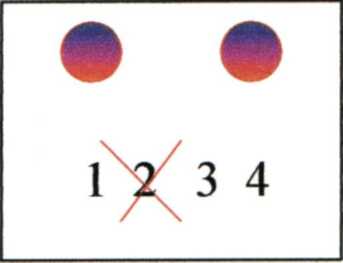 -	Почему? (Потому что число четыре больше трех на один)3.	Игра «Сосчитай и закрась цифру»Кузя. А что у тебя в конверте?Карточки для ребят.Ребята, посчитайте шарики на своей карточке. Посчитали?Сколько их? - 2 шарика.Закрасить нужно какую цифру? - 2.Почему вы закрасили эту цифру?Так как 2 шарика. - Правильно.4.	Физкультминутка «Один, два»(движение по тексту)Один, два - стоит ракета (руки вверх, ладони соединяются). Три, четыре - самолет (руки в стороны). Один, два - хлопок в ладоши И потом на каждый счет. Один, два, три, четыре И на линии походили.5.	Игра «Далеко и близко»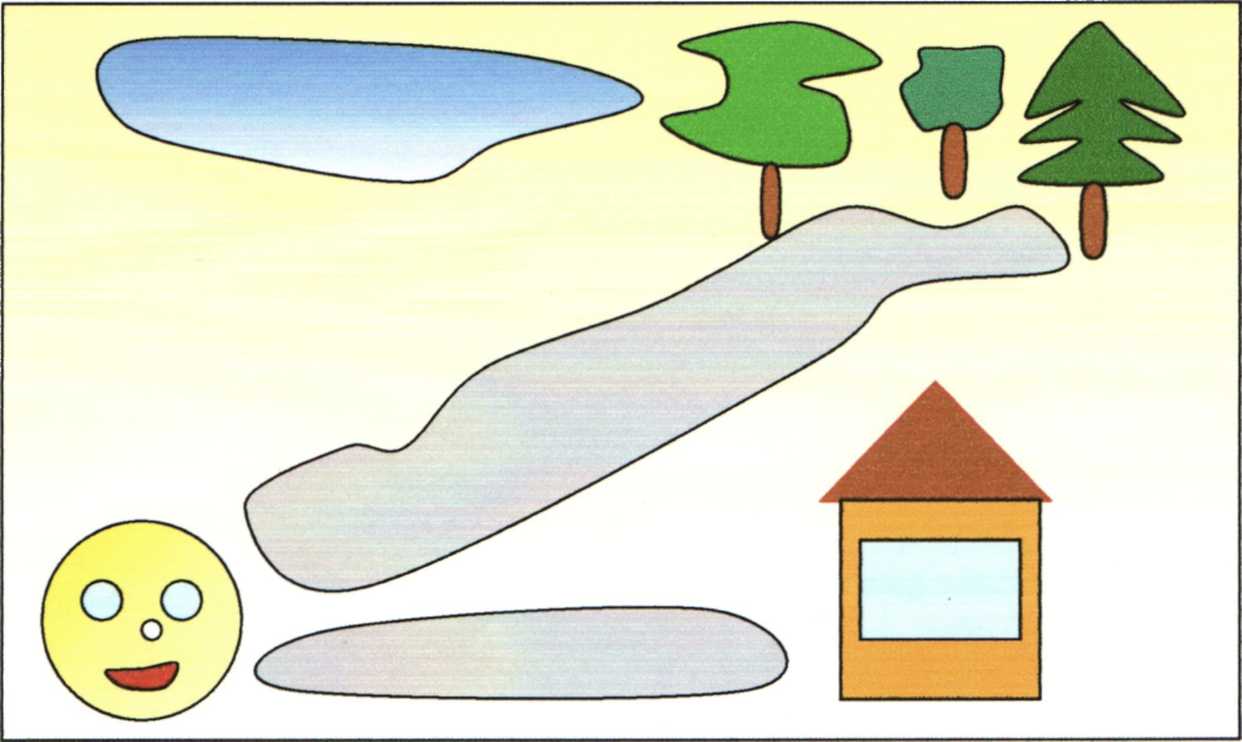 -	Ребята, вы все знаете сказку «Колобок»Он укатился от бабушки и дедушки. Оказался на развилке дороги. Посмотрите, куда он быстрее докатится: до леса или до лесного домика. Покажите стрелочкой (до домика). А почему? (потому что до домика дорога короче, а до леса длиннее).  Игра «Дорисуй недостающую фигуру»-	ребята, у Кузи ещё какие-то загадочные карточки в руках. Посмотрите, что на них изображено? (геометрические фигуры)задание: нарисуйте во втором ряду недостающую фигуру (овал) ЗАКЛЮЧЕНИЕ: самоконтрользеленый кружок - все правильно;желтый - быть повнимательней;красный - много ошибок.Кузя, посмотри, как ребята выполнили задание, раздай соответственно кружочки.Материал для занятия:Кукла «Кузя»Карточки для каждого ребенкаСюжетная картинкаКружочки для самооценки (зеленого, желтого, красного цвета)